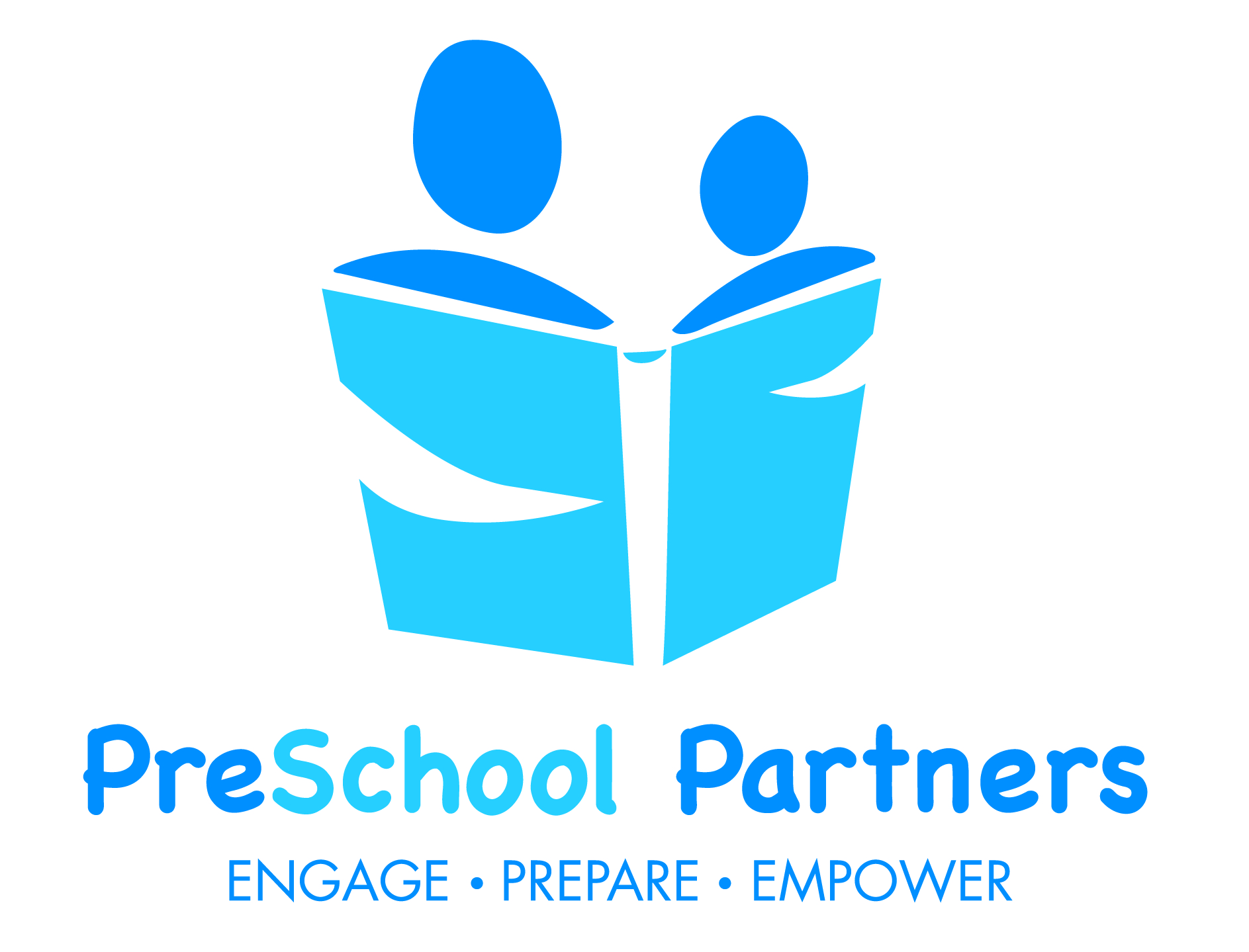 12 months – 23 months     9:00-9:30	 Arrival and snack   9:30-10:00	 Outdoor Play10:00-11:00	 Art and Learning Centers11:00-11:45 	 Read Aloud and Free Play11:45-12:30 	 Lunch   12:30-1:00 	 Story time and Pick up 2 Year Olds     9:00-9:45	 Arrival and table top activities  9:45-10:00	 Snack10:00-10:30	 Outdoor Play10:30-11:30	 Art and Learning Centers11:30-12:00	 Games 12:00-12:30 	 Lunch   12:30-1:00 	 Story time and Pick up 3 Year Olds    9:00-9:45	 Arrival and table top activities  9:45-10:00	 Snack10:00-10:30	 Games 10:30-11:00	 Outdoor Play11:00-12:00	 Art and Learning Centers12:00-12:30 	 Lunch   12:30-1:00 	 Story time and Pick up 4 Year Olds     9:00-9:45	 Arrival and table top activities   9:45-10:00	 Snack10:00-11:00	 Art and Learning Centers11:00-11:30	 Outdoor Play11:30-12:00	 Games 12:00-12:30 	 Lunch   12:30-1:00 	 Story time and Pick up 